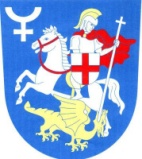 Obec Vápno ___________________________________________________________________________                                                                    Pozvánka na veřejné zasedání č. 1/2021konané 23.2.2021 od 18:00 hodin na obecním úřadě ve VápněProgram:ZahájeníStanovení zapisovatele a ověřovatelů zápisuSchválení programuKontrola usneseníRozpočtové opatření č.1Schválení řádu pohřebištěDohody o provedené práciProjekt na kanalizaciDohoda o výběru poplatků ( SOP a.s.)Výsadba nových stromůPlány na rok 2021 (hřiště, oplocení vodárny, pozemky…….)Projekty na školuDiskuse, různéUsnesení Závěr Ve Vápně dne 15.2.2021                                                                                                                           Milan Málek                                                                                                                          starosta obce   Vyvěšeno na úřední desce:  15.2.2021Sejmuto z úřední desky:     23.2.2021Zveřejněno shodně i v elektronické podobě.